嘉義縣民雄鄉興中國民小學108學年度下學期「校園食農教育計畫」推動成果活動名稱食農教育地點特教班前的空地時間109年3月11日至今參與人員1-1全體師生活動概述：透過蔬菜類植物的種植，讓小朋友們體會到食物之得來不易。活動概述：透過蔬菜類植物的種植，讓小朋友們體會到食物之得來不易。活動概述：透過蔬菜類植物的種植，讓小朋友們體會到食物之得來不易。活動概述：透過蔬菜類植物的種植，讓小朋友們體會到食物之得來不易。活動省思：小朋友們因為每天必須澆水、拔草、抓蟲等等雜事，更能體會到「誰知盤中飧，粒粒皆辛苦」。活動省思：小朋友們因為每天必須澆水、拔草、抓蟲等等雜事，更能體會到「誰知盤中飧，粒粒皆辛苦」。活動省思：小朋友們因為每天必須澆水、拔草、抓蟲等等雜事，更能體會到「誰知盤中飧，粒粒皆辛苦」。活動省思：小朋友們因為每天必須澆水、拔草、抓蟲等等雜事，更能體會到「誰知盤中飧，粒粒皆辛苦」。活動照片：活動照片：活動照片：活動照片：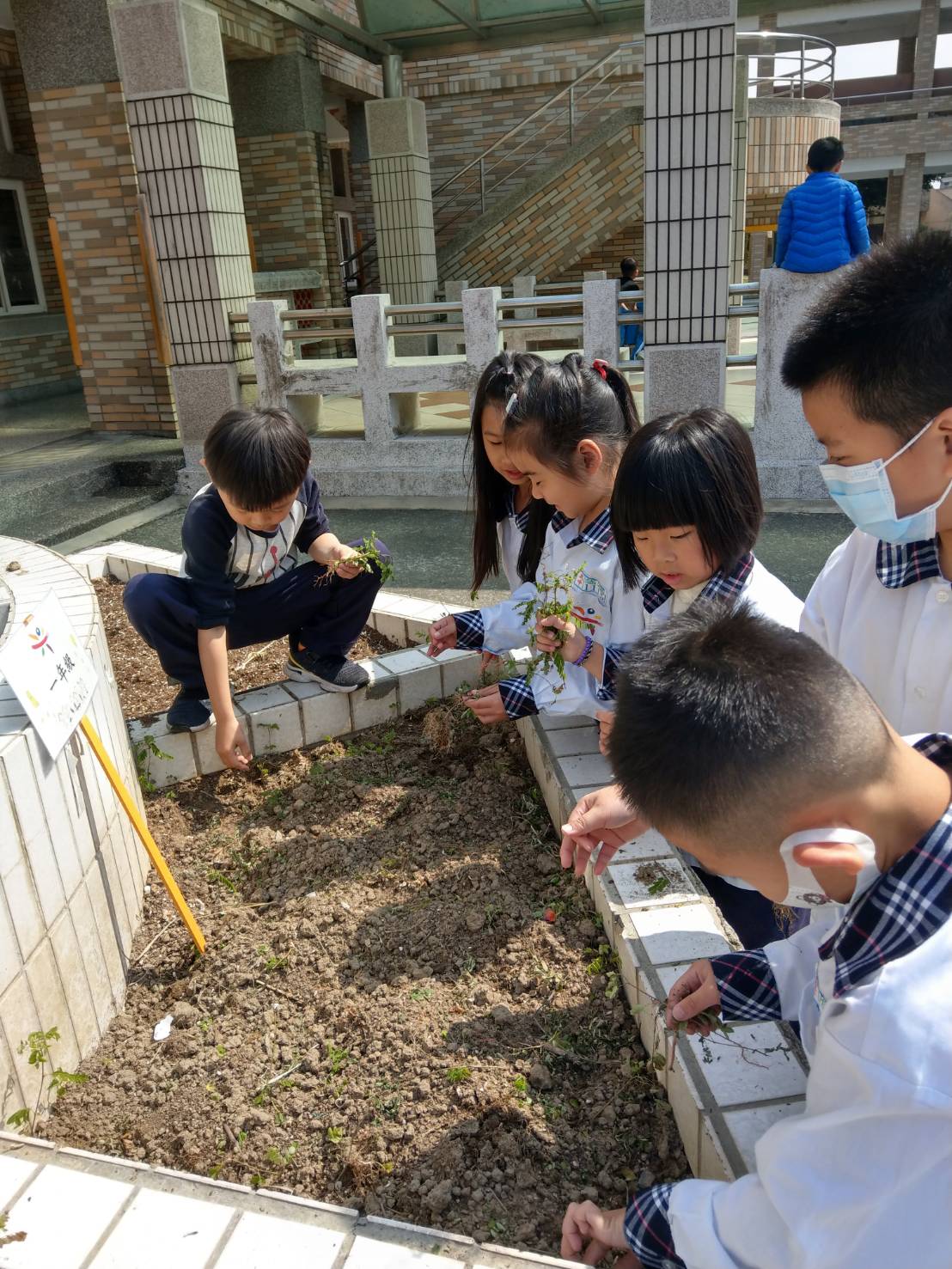 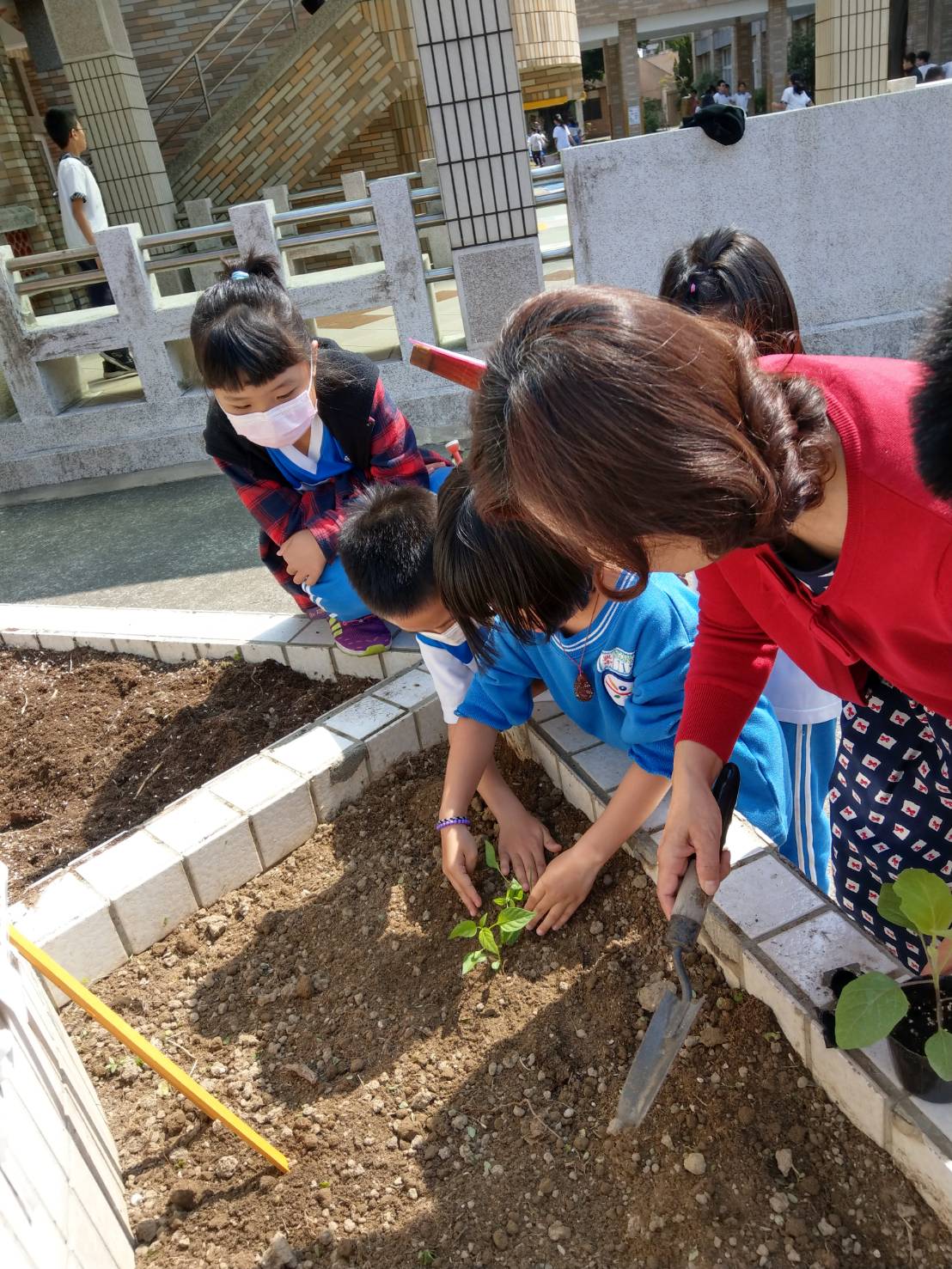 說明1：開始整地說明1：開始整地說明2：種植小菜苗說明2：種植小菜苗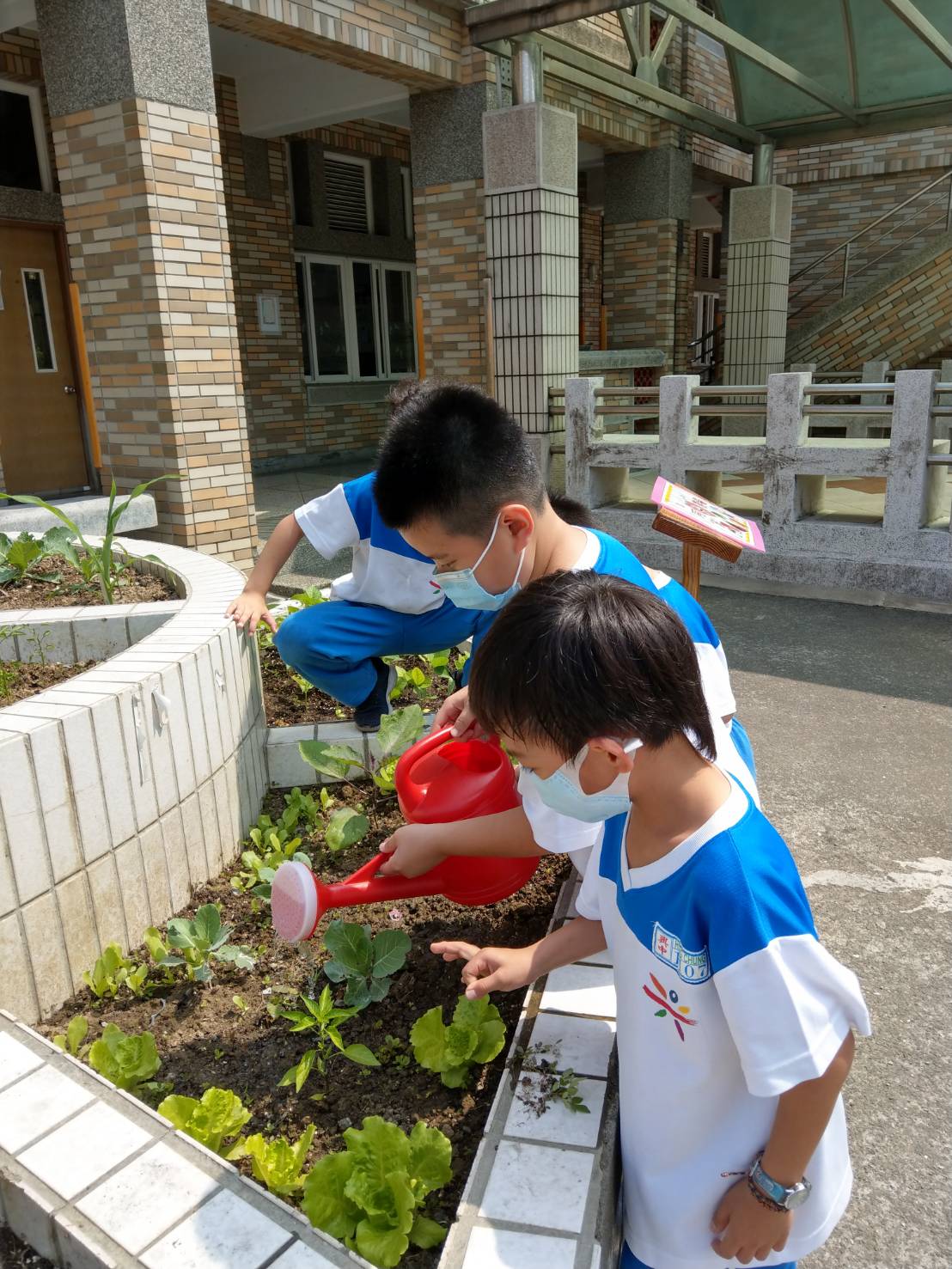 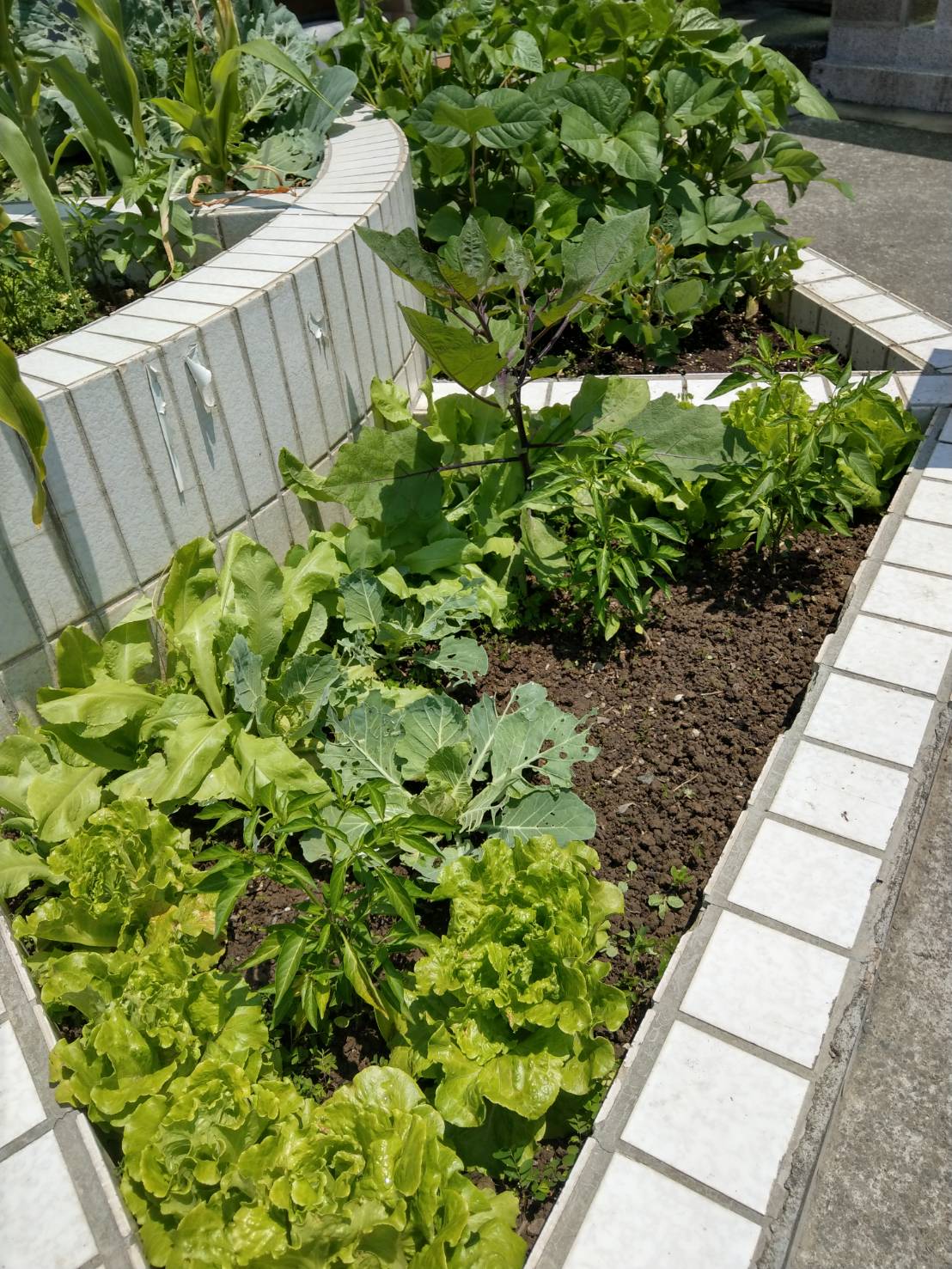 說明3：每天澆水說明3：每天澆水說明4：歡喜豐收說明4：歡喜豐收